CURRICULUM VITAE	Personal Information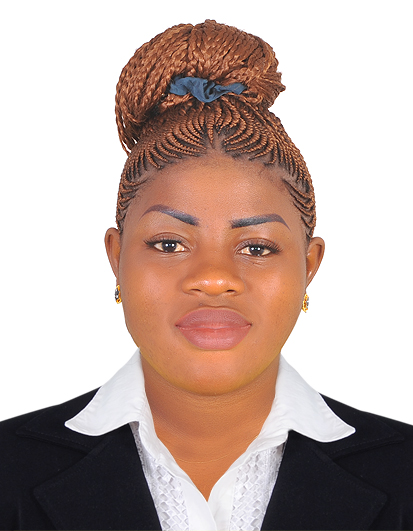 NAME	           : aureol E-MAI                          : aureol-392391@2freemail.com VISA STATUS	: visit visaNATIONALITY	: Cameroonian	Language		: English and French POST APPLYING: CLEANEROBJECTIVE:
I am a well experience cleaner for 2 years with a broad knowledge in the field Seeking for a position as a cleaning staff in your Company utilizing excellent cleaning and organization skills to improve the company’s efficiency.CLEANING EXPERTISE:
• Highly skilled in sweeping, dusting, scrubbing, moping, washing, vacuuming and waxing.
• In-depth knowledge of cleaning methods.
• Hands-on experience to operate housekeeping equipment.
• Able to understand and follow all safety precautions and work-related directions. WORK EXPERIENCE:ARISTOCRATE FACILITY SERVICES- (FEB- MAY,2019)CATER TECH- (JUNE 2019)DUTIES AND RESPONSIBILITIES
• Sweep, mop, scrub, dust, wax and polish furniture, windows, floors, walls, furnishings, equipment, and hardware.
• Clean and disinfect washrooms, laboratories, and bedrooms.
• Move equipment and furniture.
• Remove soiled and contaminated dressings and supplies.
• Keep bathroom supplied with paper, towels, and soap.
• Order and distribute custodial supplies.
• Collect and dispose of waste and garbage.
• Maintain inventory.VISION RESTAURENT DOUALA COMEROON- (JAN,2017- DEC 2018)provided a sanitized and aseptic environment for the safety and wellbeing of visitors, and employees.Performed a range of cleaning and housekeeping duties including cleaning fixtures and surfaces.Cleaned, sanitized and made of beds.Vacuumed carpets.Clean, stock and supply designated facility areas (dusting, sweeping, vacuuming, mopping, cleaning ceiling vents, restroom cleaning)Follow all health and safety regulationsEDUCATIONAL BACKGROUNDOrdinary certificate           GHS BafoussamHobby:Handball